В целях организации работы по представлению дополнительной компенсации гражданам, имеющим детей, посещающих дошкольные образовательные организации, а также во исполнение письма Министерства труда, занятости и социальной защиты РТ от 12.04.2016 №20-18/4912ПОСТАНОВЛЯЮ:1. Внести в  Порядок предоставления компенсационных   выплат гражданам, имеющих детей, посещающих  образовательные организации, реализующие образовательную программу дошкольного образования, утвержденный постановлением  Исполнительного комитета Елабужского муниципального района от 26.09.2013 №1101 «О предоставлении мер социальной поддержки гражданам, имеющим детей, посещающих образовательные организации, реализующие образовательную программу дошкольного образования в целях оказания социальной поддержки семьям с детьми» изменения, дополнив его пунктом 2.6. следующего содержания: «2.6. После введения информационного взаимодействия, позволяющего отделениям Республиканского центра материальной помощи (компенсационных выплат) получать из Пенсионного фонда Российской Федерации, в том числе с использованием единой системы межведомственного электронного взаимодействия и подключаемых к ней региональных систем межведомственного информационного взаимодействия, сведения о сумме выплат и иных вознаграждений, начисленных в пользу физического лица работодателем (страхователем), назначение компенсации производиться с его согласия, указанного в заявлении, на основании полученных сведений, имеющихся в Пенсионном фонде Российской Федерации, за последние 3 месяца из 12 месяцев, предшествующих месяцу обращения заявителя за назначением компенсации».2.   Настоящее постановление подлежит официальному опубликованию.3. Контроль за исполнением настоящего постановления возложить на заместителя руководителя исполнительного комитета Елабужского муниципального района по социальным вопросам  Л.Н. Рыбакову.Руководитель                                                                                                   Р.Л. ИслановИСПОЛНИТЕЛЬНЫЙ КОМИТЕТ ЕЛАБУЖСКОГО МУНИЦИПАЛЬНОГО РАЙОНАРЕСПУБЛИКИ ТАТАРСТАН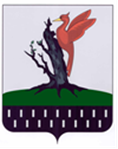 ТАТАРСТАН  РЕСПУБЛИКАСЫ АЛАБУГА  МУНИЦИПАЛЬРАЙОНЫ БАШКАРМА            КОМИТЕТЫПОСТАНОВЛЕНИЕКАРАР«13» мая 2016         №  582О внесении изменений в постановление Исполнительного комитета Елабужского муниципального района от 26.09.2013 №1101 «О предоставлении мер социальной поддержки гражданам, имеющим детей, посещающих образовательные организации, реализующие образовательную программу дошкольного образования в целях оказания социальной поддержки семьям с детьми»